St. Timothy Lutheran ChurchPentecost Sunday – Drive-In Communion June 13, 2021 – 10:00 a.m. Thank you for worshiping with us today at our Drive In Service.  We hope it will be a blessing for you.  Just tune to 98.3 FM on your car radio and listen to the prelude until the service begins at 10:00.Prelude      Announcements*Confession and Forgiveness	P:  Blessed be the holy Trinity,  one God, the God of manna, the God of miracles, the God of mercy.C:  Amen.P:  Drawn to Christ and seeking God’s abundance, let us confess our sin.(A moment of silent reflection and confession)P:  God, our provider,C:  help us.  It is hard to believe there is enough to share.  We question your ways when they differ from the ways of the world in which we live.  We turn to our own understanding rather than trusting in you.We take offense at your teachings and your ways.Turn us again to you.  Where else can we turn?  Share with us the words of eternal life and feed us for life in the world.  Amen.P:  Beloved people of God: in Jesus, the manna from heaven, you are fed and nourished.  By Jesus, the worker of miracles, there is always more than enough.  Through Jesus, the bread of life, you are shown God’s mercy: you are forgiven and loved into abundant life.C:  Amen.*	Praise Song		I Could Sing of Your Song Forever*	P:  Greeting 		P:  The grace of our Lord Jesus Christ, the love of God 			and the Communion of the Holy Spirit be with you always.      C:  And also with you.*	P:  Prayer of the Day O God, you are the tree of life, offering shelter to all the world. Graft us into yourself and nurture our growth, that we may bear your truth and love to those in need, through Jesus Christ, our Savior and Lord.   C: Amen. 	AL: Reading	2 Corinthians 5:6-10, 14-17 	      Here ends the reading.   P:  The holy gospel according to ____________.	C:		Glory to you, O Lord.	P: 	Gospel              	          Mark 4:26-34	                                                                      	P:		The gospel of the Lord.	C:		Praise to you, O Christ	P:  	Sermon:	    Ned Lindstrom*	Sermon Song:   Take My Life    *AL:  Apostles’ Creed		I believe in God, the Father almighty,		Creator of heaven and earth.	I believe in Jesus Christ, God’s only son, our Lord, 		Who was conceived by the Holy Spirit, 				born of the virgin Mary, suffered under Pontius 		Pilate, was crucified, died and was buried.  		He descended to the dead.  On the third day he 		rose again; He ascended into heaven,		He is seated at the right hand of the Father and		He will come to judge the living and the dead.	I believe in the Holy Spirit, the holy catholic church, 		The communion of saints, the forgiveness of sins,		The resurrection of the body, and the life 				everlasting.     Amen.*P/AL:  Prayers of the Church  *	P:  Sharing God’s Peace	P:  The peace of the Lord be with you always.	C:  And also with you.		P:  Let’s share God’s peace with one another.            HONK YOUR HORNS to share the peace!Offering:  Thank you for mailing in your offering or placing it in the container on your way in or out of the Drive In Service.Great Thanksgiving	P:  The Lord be with you.	C:  And also with you.	P:	Lift up your hearts.	C:	We lift them to the Lord	P:	Let us give thanks to the Lord our God.	C:	It is right to give our thanks and praise.	P:  In the night in which he was betrayed, our Lord Jesus	took bread, and gave thanks; broke it, and gave it to his 	disciples, saying: Take and eat; this is my body, given for 	you. Do this for the remembrance of me.	Again, after supper, he took the cup, gave thanks, and 	gave it for all to drink, saying: This cup is the new	covenant in my blood, shed for you and for all people for 	the forgiveness of sin. Do this for the remembrance of me.*P:  Lord’s Prayer			Our Father, who art in heaven,			Hallowed be thy name.		Thy kingdom come, thy will be done,			On earth as it is in heaven.		Give us this day our daily bread;			And forgive us our trespasses,		As we forgive those who trespass against us;		And lead us not into temptation,			But deliver us from evil.		For thine is the kingdom, and the power,			And the glory, forever and ever.  Amen  	P: The risen Christ invites us to this table. Come, eat and be satisfied.	P:  The body of Christ given for you.	C:	  Amen (eat your wafer.)	P:  The blood of Christ shed for you.  	C:	  Amen (drink your juice.)	P:		The body and blood of our Lord Jesus Christ, strengthen 			you and keep you in his grace.*	P:	BenedictionMay our glorious God grant you a spirit of wisdomto know and to love the risen Lord Jesus.The God of life,Father, ☩ Son, and Holy Spirit,bless you now and forever.   C:  Amen.*	Sending Song:  For the Fruit of All Creation*	Dismissal		AL: Alleluia!  Christ is risen		C:   Christ is risen indeed.  Allelluia!		AL: Go in peace.  Share the good news. Alleluia.		C:	 Thanks be to God.  Alleluia!	Service SongsI Could Sing of Your Love ForeverOver the mountain and the sea, your river runs with love for me,And I will open up my heart and let the Healer set me freeI’m happy to be in the truth, and I will daily lift my hands,For I will always sing of when your love came down.I could sing of Your love forever, I could sing of Your love forever.I could sing of Your love forever, I could sing of Your love forever.Over the mountain and the sea, your river runs with love for me,And I will open up my heart and let the Healer set me freeI’m happy to be in the truth, and I will daily lift my hands,For I will always sing of when your love came down.I could sing of Your love forever, I could sing of Your love forever.I could sing of Your love forever, I could sing of Your love forever.Oh I feel like dancing. It’s foolishness I knowBut, when the world has seen the light,They will dance with joy, like we’re dancing nowI could sing of Your love forever, I could sing of Your love forever.I could sing of Your love forever, I could sing of Your love forever.Take My Life Take my life that I may be, consecrated Lord to TheeTake my moments and my days, let them flow in ceaseless praise.Take my hands and let them move, at the impulse of Thy love.Take my feet and let them be, swift and beautiful for Thee.Take my voice and let me sing, always, only for my King.Take my lips and let them be, filled with messages from Thee.Take my will and make it thine, it shall be no longer mine.Take my heart, it is thine own, it shall be thy royal throne.Take my love, my Lord, I pour, at Thy feet its treasure store.Take myself, and I will be, ever, only, all for TheeFor the Fruit of All Creation For the fruit of all creation, thanks be to God.For these gifts to every nation, thanks be to God.For the plowing, sowing, reaping,Silent growth while we are sleeping.Future needs in earth’s safekeeping, thanks be to God.In the just reward of labor, God’s will is done.In the help we give our neighbor, God’s will is done.In our worldwide task of caring,For the hungry and despairing.In the harvests we are sharing, God’s will is done.For the harvests of the Spirit, thanks be to God.For the good we all inherit, thanks be to God.For the wonders that astound us.For the truths that still confound us. Most of all, that love has found us, thanks be to God.ANNOUNCEMENTS***We welcome everyone today as we continue our indoor worship in addition to our Drive-In Service.     Come inside OR stay in your car.   Your choice!*** COVID update – The Reopening Committee has put forth the following changes in COVID restrictions indoors:  Vaccinated – no mask required, 6’ social distancing not required, hymnals availableUnvaccinated – masks remain mandatory, social distancing recommended***Prayer Requests:  Bob Pecuch, Alex Daniels, Pastor Ivy Gauvin, Gene Heil, Karen Johnson, Roy Pihl, George and Janet Balcom, Beverly Klang, Trudy Fetzner, Thom Shagla, Matt Isaacson, Alice Swartz, Dave Bentley, Karen Brown, Dan Burns, Beth Gardner, Barb Mattern, Joe Gauvin, Emerson Allaby, and Sarah Van Staalduinen, those serving in the military and law enforcement and their families, including Ben Wickerham and Jeffrey Clauson.***Birthday Greetings this week to Gene Heil, Rachel McKillip and Payton Daniels.  Happy Birthday!!!***Adult Bible Study - To continue in the Fall.While Pr. Ivy is out on leave, you can contact Pastor Heather Allport-Cohoon if there is a need for pastoral care. She can be reached at 716-708-6466.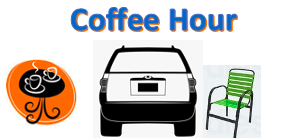 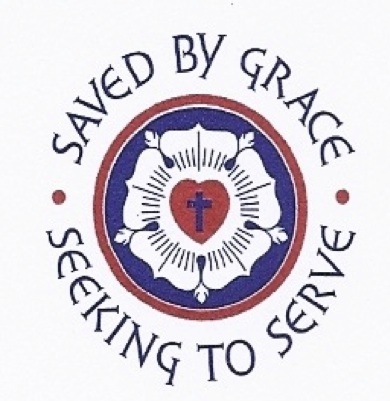 St. TimothyLUTHERAN CHURCHDrive-In ServiceSunday, June 13, 2021Minister – Ned LindstromAssistant Liturgist – Sarah GoebelKeyboard – Gale Svenson-CampbellSingers– Ann McKillip and Kathy CarlsonPr. Gauvin’s Cell – (716) 904-0855Church Email – sttimothy2015@gmail.comFacebook – www.facebook.com/sttimsbemusWebsite – www.sttimothybemus.com